2. Реши кръстословицата, за да откриеш в по-тъмната лента целта на българската революционна борба през Възраждането.Град в който избухва Априлското въстание.Борец за свобода, който пръв отправя към българите призив за въоръжена борба срещу правителството на Османската империя., назован от народа за „баща на българската революция“.Въоръжена съпротива срещу властта, която е предварително подготвена.Гениален български поет и революционер, прекосил река Дунав с кораба „Радецки“ и загинал като войвода на чета в Стара планина.Виден писател и публицист, председател на българския революционен комитет в Букурещ, Румъния.Бунтовници срещу турското правителство, готови с оръжие в ръка да воюват за свободата на родината.Въоръжена битка.Град в съседна Сърбия, в който Г. С. Раковски организира български военен отряд.Групи от смели българи – родолюбци и съмишленици, организиращи всенародното въстание срещу османската власт.Създаден от Г. С. Раковски проект за освобождение на България.Въоръжение групи от бунтовници, борещи се против турската власт.Известен български революционер (1837 – 1873). 1.1.1.1.1.1.1.1.1.1.1.2.3.3.3.3.3.3.3.3.3.3.3.3.4.4.4.4.4.4.4.5.5.5.5.5.5.5.5.5.5.6.6.6.6.6.6.6.6.6.6.6.7.7.7.7.7.7.7.7.7.8.8.8.8.8.8.9.9.9.9.9.9.9.10.10.10.10.10.10.10.10.10.11.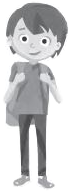 11.11.11.11.11.11.11.11.12.12.12.12.12.12.12.12.12.12.12.